MEMORANDUM  APL Nº1/AuditoríaA:		SR. PABLO LEPPE. JEFE DE INFRAESTRUCTURADE:		TOMAS THAYER – ENCARGADO COMITÉ DE SUSTENTABILIDADREFER.:	SOLICITA COPERACIÓN PARA RESOLUCION DEL INFORME APL METANº 9 FECHA:	11 de OCTUBRE  2016Estimado Pablo:Estamos respondiedo las observaciones del informe de auditoría del 30 de Septiembre, enviado la semana pasada y necesitamos la colaboración e implementación de acciones graduales, inmediatas para  sistematizar a la brevedad el  funcionamiento de la Meta Nº 9 de APL, Residuos Solidos y su caracterización.Dado que la segunda auditoría es el 24 de Octubre próximo, debemos reunirnos a la brevedad, esta misma semana y colaborar en resolver acciones de instalación.Adjunto :Documentos :
a).Meta 9 observaciones del Certificador 
b)Anexo 3 y Anexo 4 de la Meta Nº9. c)Criterios generales APL Mayo 2015(pdf)Saludos muy cordiales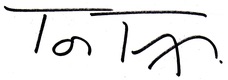 Tomás Thayer Morel
ENCARGADOCOMITÉ  de SUSTENTABILIDAD
UMCEc.c.: RECTORIA
cc.: Dirección de Planificación
cc: Dirección de Administración


